Annexe N°1 : Le Padlet de ressources donné en amont de la séance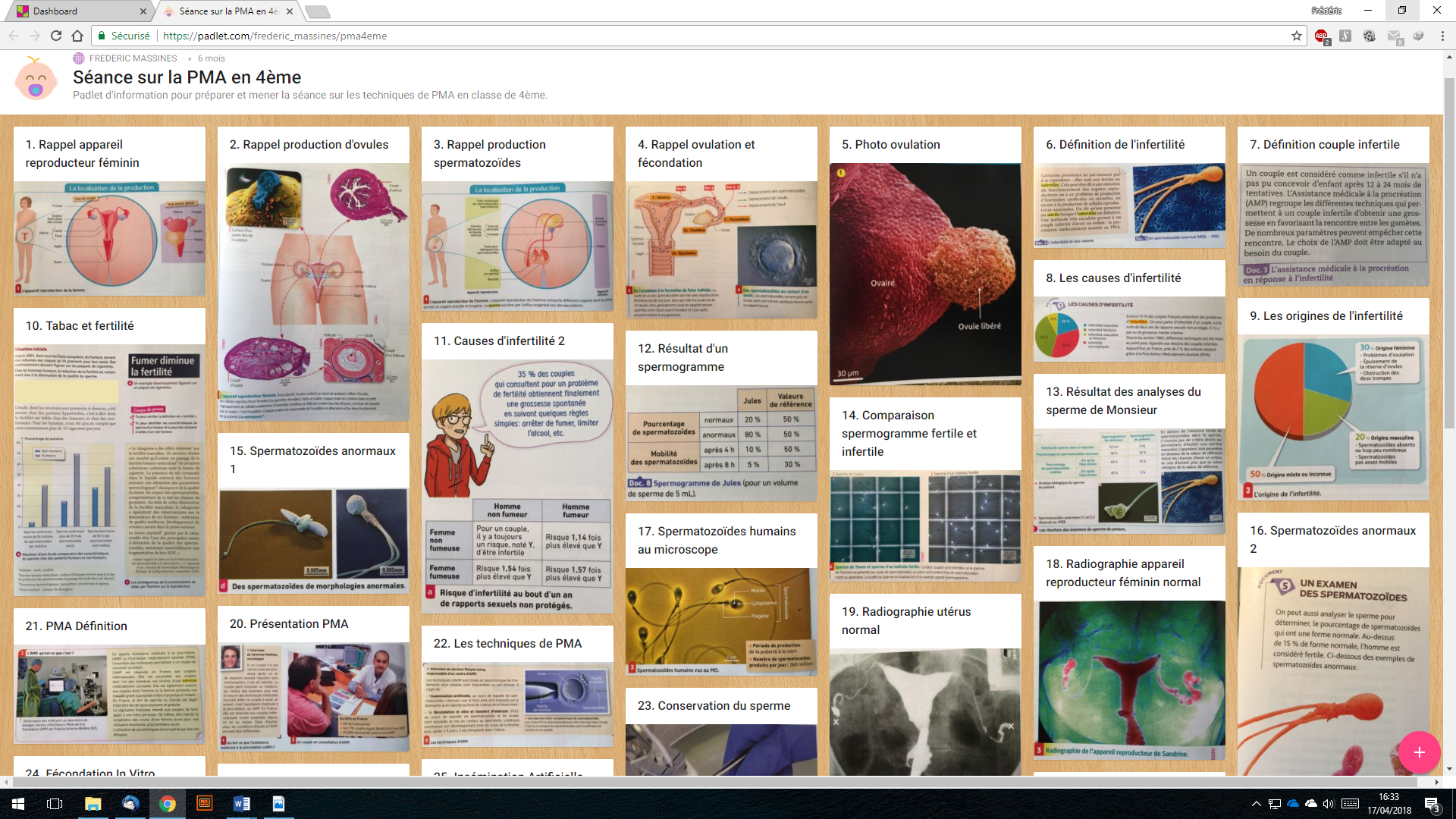 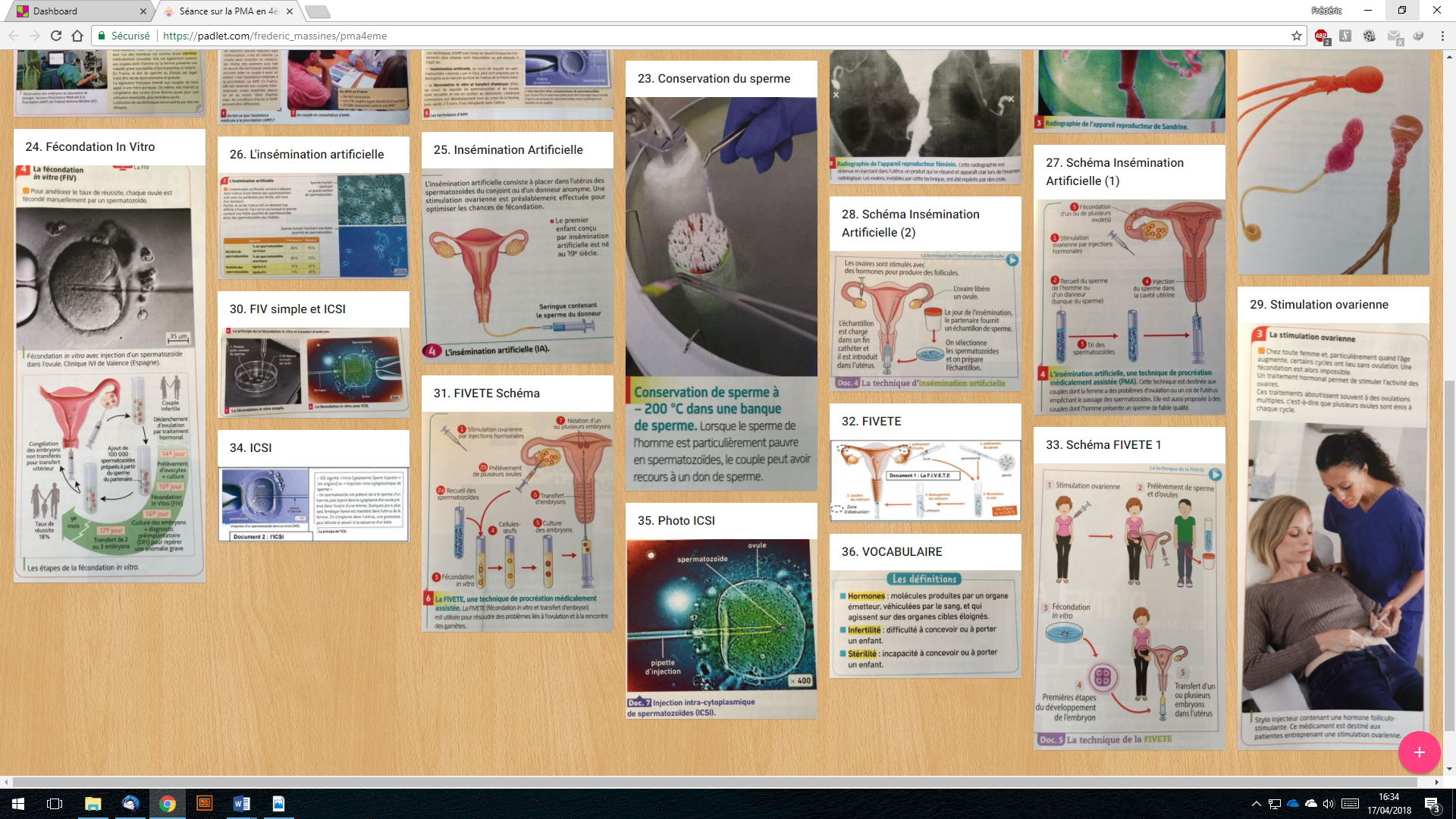 